ITINERAIRES de PERSONNAGESA partir du jeu (qui n’en est pas vraiment un), placez les éléments dans la chronologie sur le trajet du Dude. Pour vous aider vous pouvez vous aider des codes couleurs suivants :	    Histoire du Dude		            Chez le Dude			    Au Bowling			  Jeff Lebowski   	    Les femmes 				  Autres lieuxReconstituez les intérêts et les trajectoires des groupes ou personnages rencontrés.  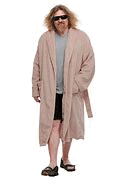 